  SECRETARIA DE ESTADO DA EDUCAÇÃO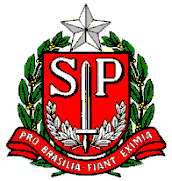 DIRETORIA DE ENSINO – REGIÃO DE ITU                                   Praça Almeida Junior, 10 – Vila Nova – Itu – SP - CEP 13309-049                                                     Fone: (11) 4813-7600 Fax: (11) 4813-7627           e-mail: deitu@educacao.sp.gov.brDECLARAÇÃO DE TEMPO DE SERVIÇODOCENTES READAPTADOSDATA BASE: 30/06/2016Incisos I e II do artigo 7º da Resolução SE 18/2017	Declaro que o tempo aqui constante está de acordo com o tempo de serviço junto ao sistema Contagem de Tempo – GDAE._________________________, ____/____/2017							______________________________________							   Carimbo e Assinatura do Diretor de EscolaNome:Nome:RG:Cargo/Função:Escola de Sede de Exercício atual:Escola de Sede de Exercício atual: Artigo 7º, incisos I e II da Resolução SE 18/2017Quantidade de DiasFatorTotalTempo de Serviço prestado na Secretaria da Educação: 0,001 por dia.X 0,001Tempo de Serviço prestado no Cargo / Função: 0,004 por dia.X0,004